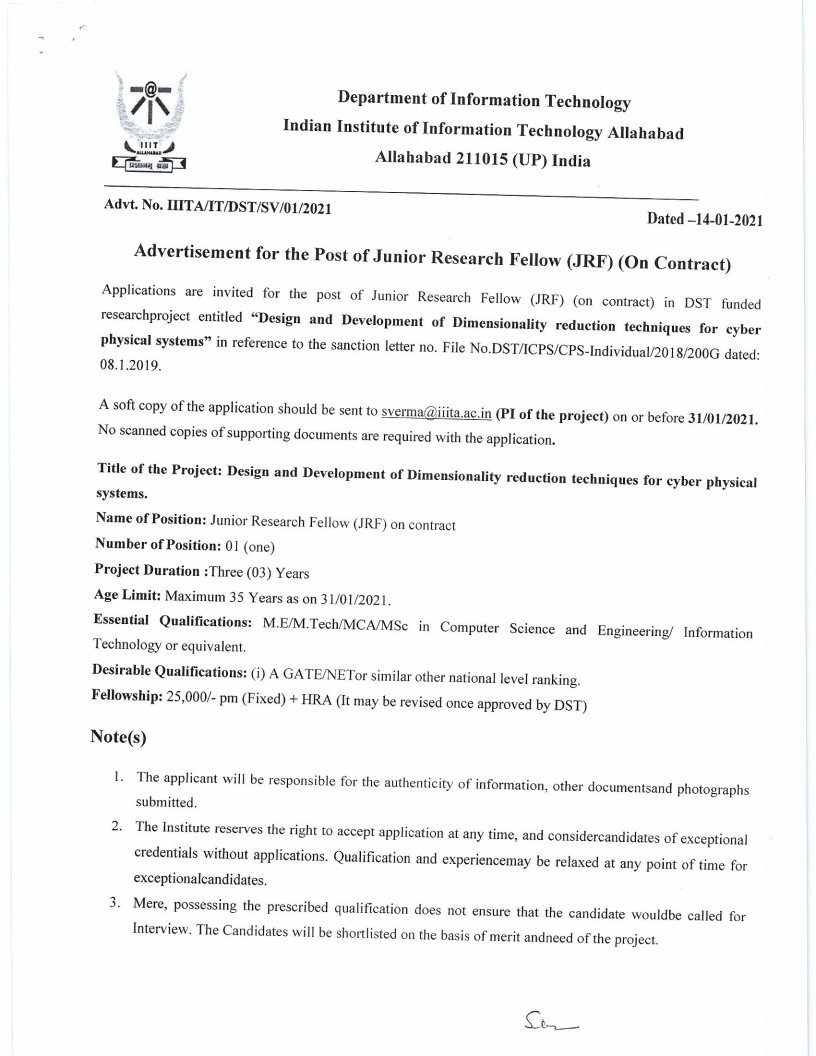 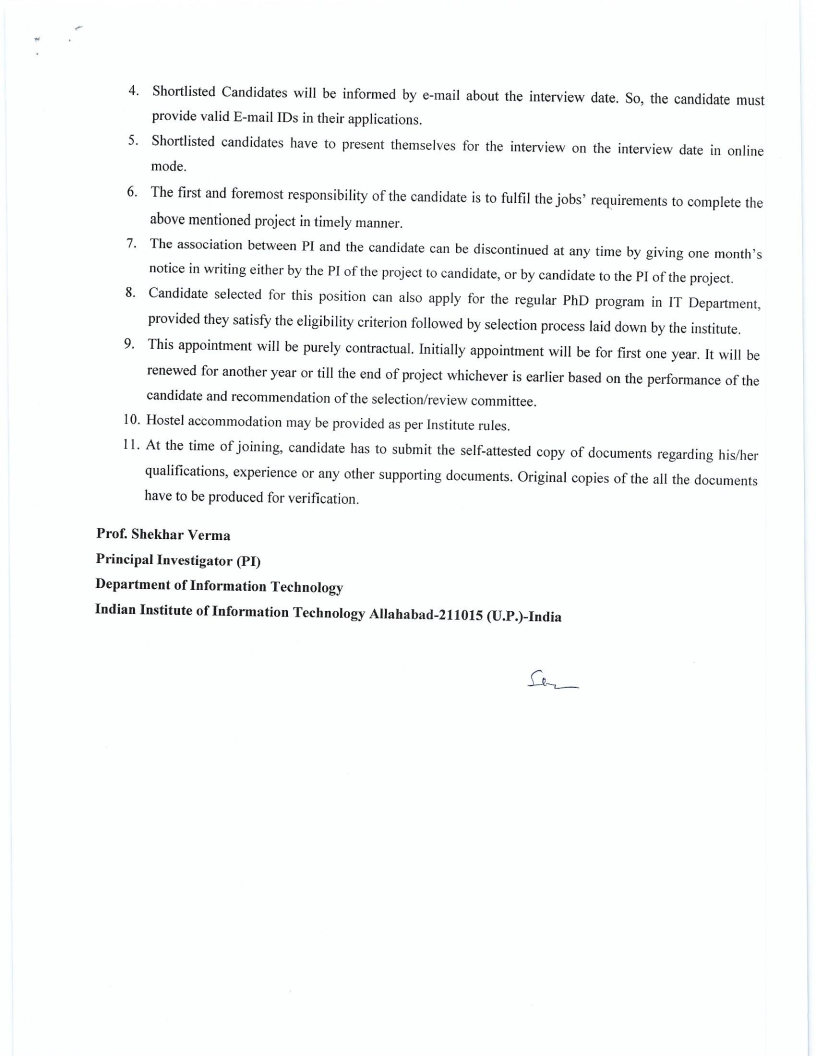 Department of Information Technology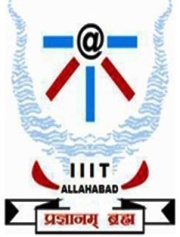 Indian Institute of Information Technology AllahabadAllahabad 211015 (UP), India ______________________________________________________________Advt. No. IIITA/IT/DST/SV/01/2021	For office use onlyApplication No…………….APPLICATION FORM						      Dated…………………Research Project Entitled- “Design and Development of Dimensionality reduction techniques for cyber physical systems”File No. :	DST/ICPS/CPS-Individual/2018/200GFunding Agency:Department of Science & Technology, Ministry of Science and Technology, New DelhiName of P.I.:	  Prof. Shekhar VermaName of position: Junior Research Fellow (on contract)Department/Section:Information TechnologyName of the Candidate (In Capital):Sex (Male/Female):Marital Status (Married/Unmarried):Date of Birth:Age (as on last date of application): __________Years _________Months _________DaysFather’s/Husband’s Name:Present/Contact Address:Permanent Address:Mobile No:E-mail:Nationality:Category Gen/SC/ST/OBC/PH:GATE/NETEducational Qualification (10th onward):Summary of M.E/M.Tech/MSc. Thesis (Maximum 150 words):Enclose a separate sheetResearch Publications (Maximum Best 5): Enclose a separate sheetDetails of Experience in chronological order. Enclose a separate sheetAny other information: Enclose a separate sheetIndicate whether you propose to register for higher degree at IIITA, Allahabad:  Yes/No(Name of higher degree is Ph.D.)DECLARATIONI hereby declare that all the statements made in this application are true and complete and nothing has beenconcealed/ distorted. I am aware that, if at any time I am found to have concealed/distorted any material information, my engagement is liable to be summarily terminated without notice.Place: 										Signature of the ApplicantDate:BranchYearValid up toPercentile (& Score)All India RankQualificationSubject/DisciplineBoard/Institute/Univ.Year of passing% of marksDivision10th 12th Diploma, if anyB.E./B.TechM.E./M.Tech